Задача 1.3.1. Используя метод динамического программирования, составить модель и найти решение задачи оптимального распределения средств «S0» между «n» предприятиями. Критерий максимальная прибыль. Средства «X» выделенные k-предприятию приносят прибыль «fi(X)», вложеггые средства кратны «∆X» и не превышают «d» для k-того предприятия. Задания представлены в таблицах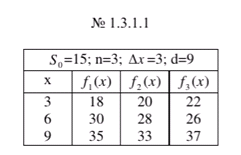 РешениеТак как S0 = 15 > d = 9, то рассматриваем следующую таблицу прибылей: При х = 12 и при х = 15 прибыль равна нулю, так как по условию для каждого предприятия выделенные средства не должны превышать d = 9 д.е. Прибыль взяли нулевой, чтобы не имело смысла вкладывать в каждое из предприятий более 9 д.е. (можно было бы взять, например, отрицательную прибыль, то есть убыток).Математическая модель задачи:определить вектор , удовлетворяющий условиями обеспечивающий максимум целевой функции .1) k = 3. Пусть все средства (15 д.е.) выделяются 3-му предприятию. В этом случае максимальная прибыль составит F3(C3) = 37 д.е. Расчёты сведены в таблицу 1.Таблица 12) k = 2. Определяем оптимальную стратегию инвестирования в 3-е и 2-е предприятия. Рекуррентное соотношение Беллмана:Результаты расчётов по данной формуле сводим в таблицу 2.Таблица 23) k = 1. Определяем оптимальную стратегию инвестирования во 1-е, 2-е и 3-е предприятия. Рекуррентное соотношение Беллмана:Результаты расчётов по данной формуле сводим в таблицу 3.Таблица 3Из таблицы 3 следует, что максимальная прибыль при распределении S0 = 15 д.е. между тремя предприятиями составляет 80 д.е. При этом первому предприятию надо выделить , а остальным двум (15 – 6) = 9 д.е. Из таблицы 2 следует, что 2-му предприятию надо выделить из оставшихся 9 д.е. сумму  д.е., а третьему предприятию (9 – 6) = 3 д.е.Итак, первому предприятию выделяем 6 д.е., второму – 6 д.е., третьему – 3 д.е. Максимальная прибыль составит 80 д.е.xf1(x)f2(x)f3(x)00003182022630282693533371200015000С3х3х3х3х3х3х3F3(C3)С303691215F3(C3)00-----003-22----2236--26---2669---37--37912----0-01215-----0015С2х2х2х2х2х2х2F2(C2)С203691215F2(C2)00+00030+2220+022060+2620+2228+044390+3720+2628+2233+0506120+020+3728+2633+220+0573150+020+0 28+3733+260+220+0656С1х1х1х1х1х1х1F1(C1)С103691215F1(C1)00+00030+2218+022060+4418+2230+044090+5018+4430+2235+0623120+5718+5030+4435+220+0746150+6518+5730+5035+440+220+0806x2f2x103691215F2x2f2F1018303500F200001830350003202020385055202062828284658633893333335163501200018581500063x3f3x1+x203691215F2x3f3F202038505863F20000203850586303222222446072802262626264664764493737375775601200020721500080